Publicado en Barcelona el 04/09/2017 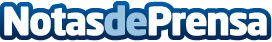 Startup de Barcelona rompe la indústria de impresión y alcanza una facturación de 2M€Printsome destaca en la impresión textil gracias al uso de tecnología de sistemas y estrategias digitales en una industria aún analógica. Después de 3 años de éxito en Reino Unido, la startup de la ciudad condal inicia una expansión europea con la primera parada en EspañaDatos de contacto:Paula Rúpolo931310390Nota de prensa publicada en: https://www.notasdeprensa.es/startup-de-barcelona-rompe-la-industria-de Categorias: Finanzas Moda Cataluña Emprendedores E-Commerce Industria Téxtil http://www.notasdeprensa.es